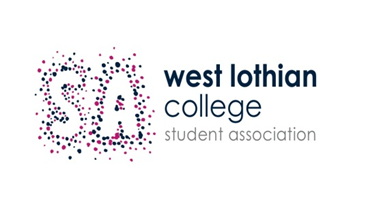 Class Rep Meeting MinutesDate                              Time                                       LocationAgenda topicsAgenda1.	  Team Welcome/ Update/ Check minutes from last       meeting for accuracy.2.   Class Reps elections update 3.   Meet your Centre Manager4.   Class Reps and Training5.   Anne Frank Trust 6.   Healthy Body Healthy Mind Award7.   Stonewall Scotland8.     NUS Scotland Zone Conference8.   Date of next Team meeting 9.   Any other business to be discussed.Agenda Item 1Agenda Item 3Agenda Item 4Agenda Item 5Any other BusinessAll ActionsMeeting called byJarmila SlodyczkaType of meetingS.A meetingFacilitatorJarmilaNote takerSarah Kerr/ Angela ReillyTimekeeperAttendeesMicole RobertsonJarmila Slodyczka	Angela ReillyMichael AllanKasia KowalskaGary McDowallJames WilsonKieran ReidDiscussion Team welcomed, check of minuets from last meeting, next week Team welcomed, check of minuets from last meeting, next week Team welcomed, check of minuets from last meeting, next weekConclusionsAll agreedAll agreedAll agreedAction itemsAction itemsPerson responsibleDeadlineSarah to write minutes for next meetingSarah to write minutes for next meetingSarah Kerr4/10/16Agenda Item 2Agenda Item 2DiscussionClass rep updates Michael has most of his reps nominated and has his first training date- 28/10Class rep updates Michael has most of his reps nominated and has his first training date- 28/10Class rep updates Michael has most of his reps nominated and has his first training date- 28/10Class rep updates Michael has most of his reps nominated and has his first training date- 28/10Class rep updates Michael has most of his reps nominated and has his first training date- 28/10Sarah buddying Michael, Sarah has training date the 4/Gary may buddy Sarah. Kat almost finished class rep nominations.Sarah buddying Michael, Sarah has training date the 4/Gary may buddy Sarah. Kat almost finished class rep nominations.Sarah buddying Michael, Sarah has training date the 4/Gary may buddy Sarah. Kat almost finished class rep nominations.Sarah buddying Michael, Sarah has training date the 4/Gary may buddy Sarah. Kat almost finished class rep nominations.Sarah buddying Michael, Sarah has training date the 4/Gary may buddy Sarah. Kat almost finished class rep nominations.Sarah buddying Michael, Sarah has training date the 4/Gary may buddy Sarah. Kat almost finished class rep nominations.Angela has first class rep training 4/10 in the Scott room 11.30-1.30 Kieran to buddy.Angela has first class rep training 4/10 in the Scott room 11.30-1.30 Kieran to buddy.Angela has first class rep training 4/10 in the Scott room 11.30-1.30 Kieran to buddy.Angela has first class rep training 4/10 in the Scott room 11.30-1.30 Kieran to buddy.Angela has first class rep training 4/10 in the Scott room 11.30-1.30 Kieran to buddy.Angela has first class rep training 4/10 in the Scott room 11.30-1.30 Kieran to buddy.Don’t forget to collect your USB from S.A office with the training on it, and to practice training collect all items needed the day before.Don’t forget to collect your USB from S.A office with the training on it, and to practice training collect all items needed the day before.Don’t forget to collect your USB from S.A office with the training on it, and to practice training collect all items needed the day before.Don’t forget to collect your USB from S.A office with the training on it, and to practice training collect all items needed the day before.Don’t forget to collect your USB from S.A office with the training on it, and to practice training collect all items needed the day before.Don’t forget to collect your USB from S.A office with the training on it, and to practice training collect all items needed the day before.Michael has a lap top that can be used, collect flip chart, pens, cut out cards and post its, etc.Michael has a lap top that can be used, collect flip chart, pens, cut out cards and post its, etc.Michael has a lap top that can be used, collect flip chart, pens, cut out cards and post its, etc.Michael has a lap top that can be used, collect flip chart, pens, cut out cards and post its, etc.Michael has a lap top that can be used, collect flip chart, pens, cut out cards and post its, etc.Michael has a lap top that can be used, collect flip chart, pens, cut out cards and post its, etc.ConclusionsAction itemsAction itemsAction itemsPerson responsiblePerson responsibleDeadlineAll V.P’s to collect itemsAll V.P’s to collect itemsAll V.P’s to collect itemsDiscussionMeet and finalize paper workMeet and finalize paper workMeet and finalize paper workGary, Kieran and James to meet 12-1, finalize paper work.Gary, Kieran and James to meet 12-1, finalize paper work.Gary, Kieran and James to meet 12-1, finalize paper work.Gary, Kieran and James to meet 12-1, finalize paper work.Make contact with nominated staff memberMake contact with nominated staff memberMake contact with nominated staff memberMake contact with nominated staff memberRecruit class reps and choose training times Recruit class reps and choose training times Recruit class reps and choose training times Recruit class reps and choose training times ConclusionsAction itemsAction itemsPerson responsibleDeadlineGaryKieranJamesDiscussionUnion StanceUnion StanceUnion StanceDiscuss our stance vote conclusion and statement proposalDiscuss our stance vote conclusion and statement proposalDiscuss our stance vote conclusion and statement proposalDiscuss our stance vote conclusion and statement proposalConclusionsStudent Association has voted to support the strike action and to show solidarity with all student unionsStudent Association has voted to support the strike action and to show solidarity with all student unionsStudent Association has voted to support the strike action and to show solidarity with all student unionsAction itemsAction itemsPerson responsibleDeadlineAngela and Jarmila to write up the statement, and have it approved and sent out, Angela and Jarmila to write up the statement, and have it approved and sent out, Angela JarmilaDiscussionNUS 10/11 12- 1 meet and greet/ stone wall conference and the Zone conferenceNUS 10/11 12- 1 meet and greet/ stone wall conference and the Zone conferenceNUS 10/11 12- 1 meet and greet/ stone wall conference and the Zone conferenceConclusionsMeet and greet with Harriet from NUSMeet and greet with Harriet from NUSMeet and greet with Harriet from NUSSone wall 18th Nov, who is going to this?Sone wall 18th Nov, who is going to this?Sone wall 18th Nov, who is going to this?Sone wall 18th Nov, who is going to this?Zone Conference- going are Jay, Angela Gary and Michael?Zone Conference- going are Jay, Angela Gary and Michael?Zone Conference- going are Jay, Angela Gary and Michael?Zone Conference- going are Jay, Angela Gary and Michael?Action itemsAction itemsPerson responsibleDeadlineAll to attendAll to attend10/11Agenda Item 6DiscussionAnne Frank exhibitionAnne Frank exhibitionAnne Frank exhibitionConclusionsAnne Frank exhibition in the Burns Suite contact if interested in goingAnne Frank exhibition in the Burns Suite contact if interested in goingAnne Frank exhibition in the Burns Suite contact if interested in goingAction itemsAction itemsPerson responsibleDeadlineOther CommentsSpecial notesAdditional roles- Jay and Michael boardAngela volunteeringGary equality and diversityKat Erasmus and STEM James Health and SafetyErasmus project- Germany Angela and Michael goingFebruary- Spain ?April- Romania ?Debating Club- find out who can go and whenHealthy Body and Healthy MindKieran to find out about the suitability of the walking club and including the A.S.N students.Archery ClubFruit for 50p Car sharing council run DebraNext team meetingCrèche facilities, proposal and space  Action itemsPerson responsibleDeadline